Driver Training for Automated Vehicle TechnologyClass Activity #2In groups of 2-3, discuss the following:What are some examples of simple, moderate, and high level secondary tasks performed by drivers? Provide at least two examples for each category. How preforming these tasks affect drivers’ workload and driving performance?Answer for Class Activity #2:Simple: Report IP Status & Make HVAC AdjustmentsModerate: Tuning the RadioDifficult: Reaching for the Yellow Candy!!101 starbursts:25 of each red variant, 1 yellow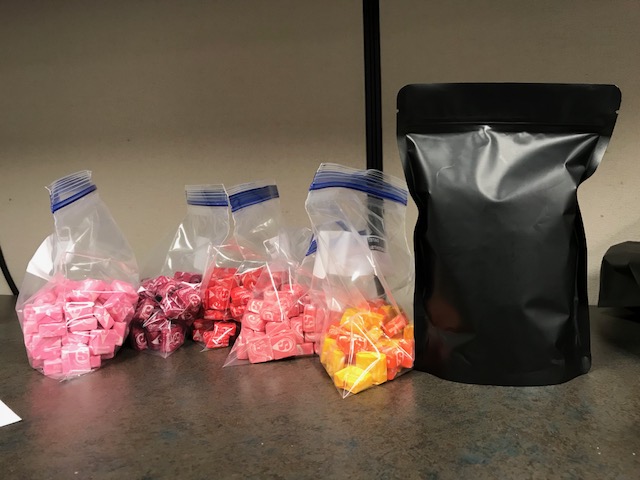 